UKE 40 i 7. klasseMål for perioden:                                                   Tema:  Til heimen  På onsdag gikk øvingene med Thale veldig bra, og vi kom langt med sang og dramatisering av "vi har ikke gull".  Elevene har fått oppdrag der de får være med på å bestemme detaljer på hvordan stykket skal være, men rammene rundt er på plass. Som dere ser av planen blir det også videre jobbing med dramatisering sammen med Thale på mandag og onsdag, og vi starter opp med ku/hå når Lars er tilbake etter høstferien.   Når det gjelder utviklingssamtalene sender jeg med ark om dette før høstferien.God helg!Hilsen Håkon           Tlf. 93206539       E-post: Hakon.ostbye.mjomen@inderoy.kommune.noMenu1Menu1 Ordenselever: Emma og Mille Mandag 02.10.17Tirsdag 03.10.17Onsdag 04.10.17 Torsdag 05.10.17Fredag 06.10.17Morgensamling/NorskMatematikkDramatiseringMusikk/dramaGymEngelskGymDramatiseringMusikk/dramaEngelskDramatiseringSamfunnsfagDramatiseringMatematikkMatematikkDramatiseringNaturfagEngelskNorskNorskKRLENorskGymNaturfagSamfunnsfagSamfunnsfagKRLELEKSER:LEKSER:Mandag02.10.17Tirsdag 03.10.17Onsdag 04.10.17Torsdag 05.10.17Info om Prøver/gloserLEKSER:Norsk Zeppelin lesebokLes side 48-50.Zeppelin lesebokLes side 51-53.Gjør oppgave 9 side 53.Zeppelin lesebok  les side 54-57. Zeppelin lesebok  les side 58-61.Diktat: illustrasjon, hovedpersonene, innbiller, etterkommere, kolonier LEKSER:Matem.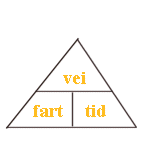 Grunnbok 7 a gjør side 59.Velg ei side i oppgaveboka kap. 2.Velg ei side i oppgaveboka kap. 2.LEKSER:EngelskLEKSER:NaturfagLEKSER:KRLELEKSER:Samfunn.Les side 26-27 i Midgard .Lag 3-6 spørsmål til teksten.Gjør oppgave 18-20 side 29 i Midgard.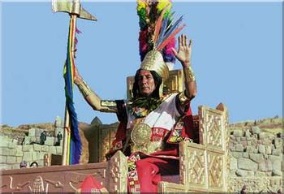 